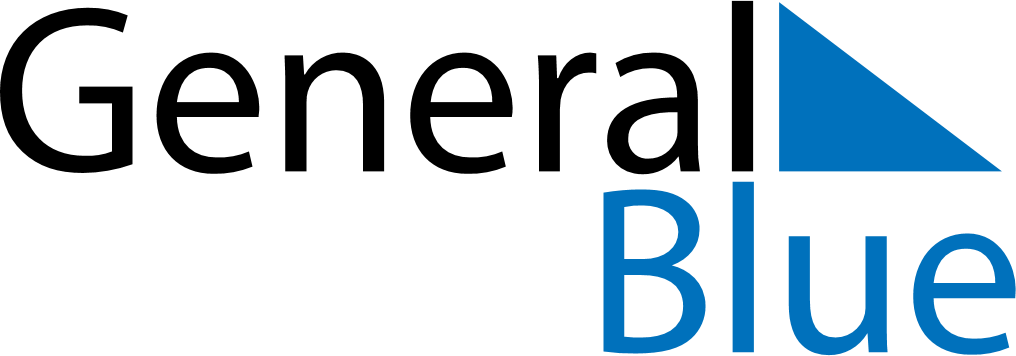 December 2025December 2025December 2025GermanyGermanySUNMONTUEWEDTHUFRISAT123456789101112132. Advent141516171819203. Advent212223242526274. AdventChristmas EveChristmas DayBoxing Day28293031New Year’s Eve